Decision support for forest managementLecture 2 outline, Overview of decision supportIntroductionOrigins of contemporary decision scienceBusiness schools at Yale, Harvard, and MIT – late 1950s into the 60sThe Mintzberg planning model


The Mintzberg planning process (Mintzberg et al. 1976), after Rauscher (1999). The Mintzberg process presents a general approach to planning, representing all, or at least most of, the classic variations on any planning process. Planning proceeds through the four steps of problem identification, alternative development, alternative selection, and a final decision to either implement the selected alternative, or cycle back to one of the first three steps. In each of the first three steps, multiple pathways are possible.
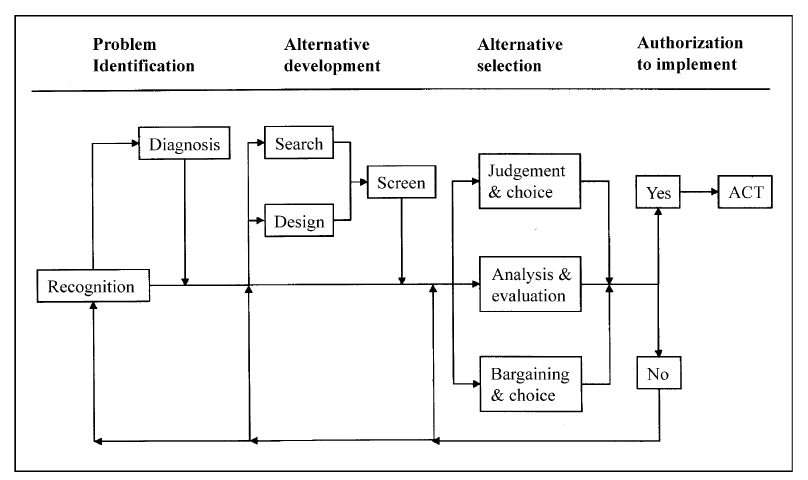 What is a decision support system (DSS)?A computer-based system composed of a language system, presentation system, knowledge system, and problem-processing system whose collective purpose is the support of decision-making activities. (Holsapple, 2003)Two key attributesA problem processing systemPurposeful support of a decision processExamples of systems that meet the Holsapple definitionLinear programming systems (goal programming, integer programming, etc.)Expert systems (diagnosis, classification)Bayesian networksMulti-criteria decision analysis (AHP, PROMETHEE, etc.)Examples of systems that are not decision support systems per seStatistical modelsSimulation modelsSpreadsheets (MS Excel)Databases (MS Access)GIS (ArcGIS)However:All of the above may be important componentsDSS applications may also be implemented in spreadsheets, databases, and GISSystems versus applicationsEvolution of DSS in forest management1970s – linear programming1980s – expert systems and MCDA1990s – spatial DSS2000s – integrated systemsLinear programmingOptimizationMany different variationsMaximize/minimize a set of objectives subject to a set of constraintsE.g., maximize annual timber harvest with minimal impact to wildlifeSearch solution space for the optimal answerExample FORPLAN (Johnson et al. 1986)Developed in the 1970sPrimary planning tool for US National Forests from 1985 to 1995Aspatial solutionSpatial successor was SPECTRUM in mid 90sProblemsEcosystem management Dimensionality and complexityPublic involvementTransparencyFall from graceSPECTRUM still in common useBut for narrower, more technical solutionsLater examplesMARXAN (ref)Design of biodiversity reserve systemsSimulated annealing (heuristic optimization)Satisficing solutions Optimizing design of road networksE.g., optimizing travel timeExpert systems (classical)Also called knowledge-based systems (Walters and Nelson 1988)Evolved out of the early days of artificial intelligence in the 1960s and 1970sBasic idea – encapsulate the knowledge of experts on how to solve problemsTacit knowledgeEarliest applications in the medical fieldE.g., disease diagnosisCommon application areas Diagnosis – why doesn’t my car start?Classification – which insect pest is this?Interpretation – is this a sustainable ecosystem?ComponentsKnowledge base (KB) – a collection of facts and rulesAn engine – processes the facts and rules against new informationAn interfaceA language – well defined syntax and semanticsThe KB is ontologically committed to the engineGeneral classes of ESRule-based systems (Handout #1)Forward chaining (predicate to consequent)Backward chaining (consequent to predicate)Special case – object based (see NetWeaver below)Blackboard, frame- and agent-based systems (Handout #2)Object orientedComponents with specialized knowledgeAttributes – facts and states pertinent to solving a problemProcedural knowledge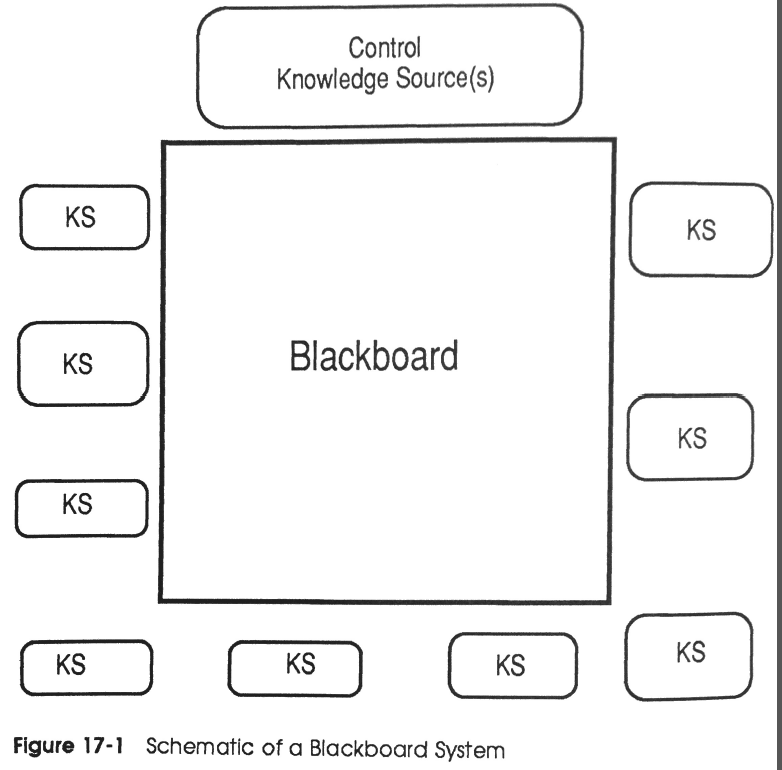 Bayesian decision networksA framework for probabilistic reasoning - Nyberg et al. 2006A kind of expert systemStructureA network of nodes and directed linksTypes of nodesInput (or environment) node (e.g., aspect and stand age in figure)Nature nodes (forest floor characteristics)Decision nodes (stand removal and site preparation)Utility nodes (logging cost/ha and regeneration cost/ha)StatesStates of input nodes have a prior prob. distributionCould be known or uniformStates of nature nodes have conditional probabilities determined by their parent nodesStates of decision nodes indicate (management) choicesUtility nodes assign a utility (cost/benefit) to choices in decision nodesIn the figure, terrestrial lichen forage abundance represents the outcomeStates in the outcome show the posterior probability of each state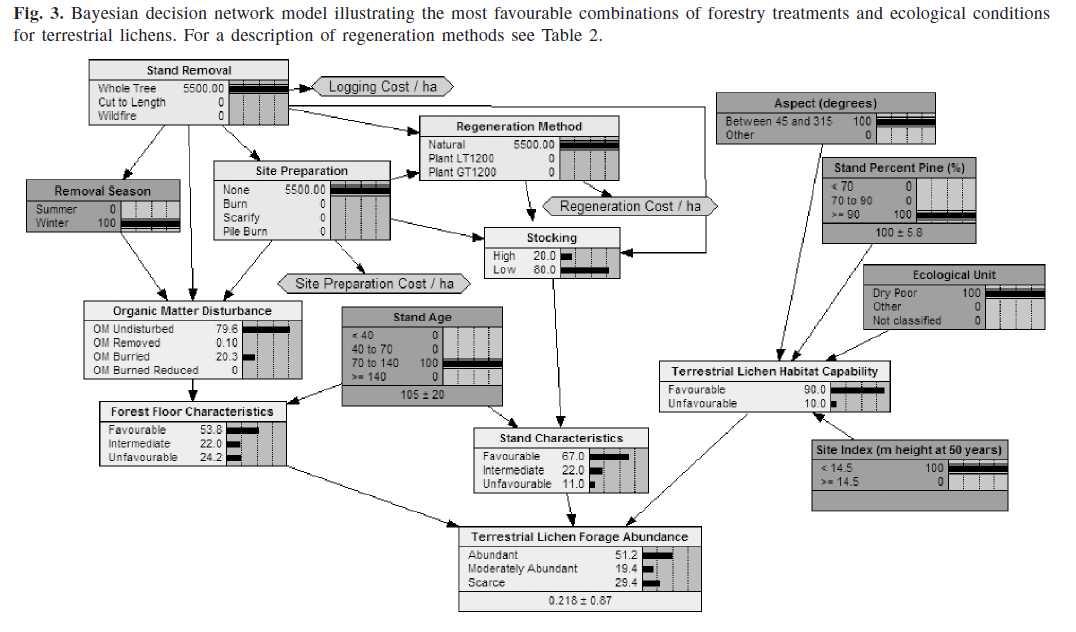 Some advantagesScientists comfortable with probabilistic reasoningNot hard to implement in commercial software (e.g., Netica)Initial model might depend heavily on subjective probs from experts But conditional probs can be updated based on new observationsNetWeaverObject-oriented rule-baseGraphical representationCognitive theory - logical and spatial reasoningFuzzy logic (Zadeh 1965, 1968, 1975a, 1975b, 1976)Conclusions and premisesA network of networks - a recursive architecture (see figure)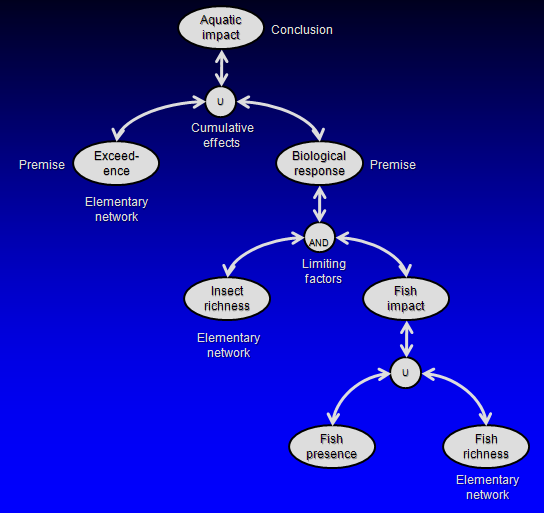 Figure. A basic logic model to assess aquatic impacts in watersheds associated with atmospheric sulfur deposition. The model represents a formal logical discourse.Fuzzy logic versus classical logicThe concept of degree of set membershipTruth values and strength of evidence – the key metric of a networkSome advantagesCan accommodate very complex, abstract problems (e.g., sustainability)Very parsimonious representation compared to classical rule bases or Bayesian modelsMulti-criteria decision systemsA structured approach to decision making.Various approaches have been devised since the late 1970s.Two of the most popular methodologiesAnalytic Hierarchy Process (AHP, Saaty 1992).The Simple Multi-attribute Rating Technique (SMART, Kamenetzky 1982).The AHP approachGoal, criteria (and perhaps multiple levels of subcriteria), and attributes (see figure)The goal describes the overall purposeThe criteria (and subcriteria) specify the requirements for satisfying the goal.The attributes (lowest level criteria) describe the properties of the alternatives.Weights on criteria derived by pair-wise comparisons of the importance of criteria or sub-criteria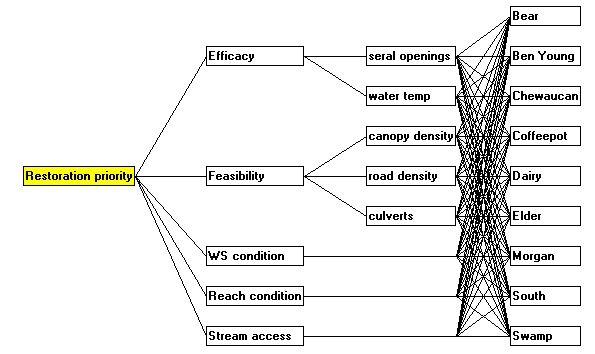 Figure. A CDP model to determine priorities for watershed restoration. Here, the alternatives are spatial elements of the landscape (watersheds).The SMART approachUtility functionsMap observed attribute values into measures of utility – normalization!E.g., how well does the observed value satisfy the criterion?Combining AHP and SMART – Criterium DecisionPlusPractical issues for spatial analysis (e.g., pair-wise comparisons of landscape elements)Minimizes some theoretical problems with the pure AHPThe rank reversal problemUse decision-support features of CDPContributions of criteriaSensitivity analysisTrade-off analysisContemporary, integrated systemsThere are many!Have a look at the FORSYS COST Action 0804 http://fp0804.emu.ee/wiki/index.php/Category:DSSWhat I mean by integrated systemsAn integrated system will typically contain some or all (very rare!) of the following componentsA GIS platform (ArcGIS, GRASS, IDRISI, etc.)A database management systemAn optimization system (goal programming, mixed-integer programming, etc.)A knowledge-based system (rule-based, Bayesian, blackboard, agent-based, etc.)One or more simulators (lots of possibilities here)ReadingThompson, M.P. B.G. Marcot, F.R. Thompson, III, S. McNulty, L.A. Fisher, M.C. Runge, D. Cleaves, and M. Tomosy. 2013. The Science of Decisionmaking: Applications for Sustainable Forest and Grassland Management in the National Forest System. General Technical Report WO-88. USDA Department of Agriculture, Forest Service, Washington, DC.Additional referencesHolsapple, C.W., 2003. Decision support systems. In: Bidgoli, H. (Ed.), Encyclopedia of Information Systems, vol. I. Academic Press, New York, pp. 551–565.Johnson, K.N., Stuart, T.W., Crim, S.A., 1986. FORPLAN. Version 2: An Overview. U.S. Department of Agriculture,Forest Service, Land Management Planning, Washington, DC.Kamenetzky, R. 1982. The relationship between the analytical hierarchy process and the additive value function. Decision Sciences. 13: 702-716.Mintzberg, H., Raisinghani, D., Theoret, A., 1976. The structure of unstructured decision processes. Admin. Sci. Quart. 21, 246–275.Nyberg, J.B., B.G. Marcot, and R. Sulyma. 2006. Using Bayesian belief networks in adaptive management. Can. J.For Res 36: 3104-3116.Rauscher, H.M., 1999. Ecosystem management decision support for federal forests in the United States: a review. Forest Ecol. Manage. 114, 173–197.Saaty, T.L. 1992. Multicriteria decision making: the analytical hierarchy process. Pittsburgh, PA: RWS Publications.Walters, J.R., Nielsen, N.R., 1988. Crafting Knowledge-based Systems. Wiley, New York.Zadeh, L.A. 1965. Fuzzy sets. Information and Control. 8: 338-353.Zadeh, L.A. 1968. Probability measures of fuzzy events. Journal of Mathematical Analysis and Applications. 23: 421-427.Zadeh, L.A. 1975a. The concept of a linguistic variable and its application to approximate reasoning, part I. Information Science. 8: 199-249.Zadeh, L.A. 1975b. The concept of a linguistic variable and its application to approximate reasoning, part II. Information Science. 8: 301-357.Zadeh, L.A. 1976. The concept of a linguistic variable and its application to approximate reasoning, part III. Information Science. 9: 43-80.